МЕСТНАЯ АДМИНИСТРАЦИЯМУНИЦИПАЛЬНОГО ОБРАЗОВАНИЯ ГОРОД ПЕТЕРГОФПОСТАНОВЛЕНИЕ«23» июля 2018г.						                                 №  72Внесение изменений в Постановление местной администрации муниципального образования город Петергоф  от 27.02.2018 г. № 14 «Об утверждении Плана мероприятий, направленных на решение вопроса местного значения по непрограммным  расходам местного бюджета муниципального образования город Петергоф «Учреждение звания «Почетный житель муниципального образования город Петергоф»на 2018 год»  В соответствии с Бюджетным кодексом РФ, Положением о бюджетном процессе в муниципальном образовании город Петергоф, Постановлением местной администрации муниципального образования город Петергоф от 26.09.2013 №150 «Об утверждении Положения о Порядке разработки, реализации и оценки эффективности муниципальных программ и о Порядке разработки и реализации ведомственных целевых программ и планов по непрограммным расходам местного бюджета МО г. Петергоф» местная администрация муниципального образования город ПетергофПОСТАНОВЛЯЕТ:       1. Внести изменения в Постановление местной администрации муниципального образования город Петергоф  от 27.02.2018 г. № 14 «Об утверждении Плана мероприятий по непрограммным расходам местного бюджета муниципального образования город Петергоф, направленного на решение вопроса местного значения «Учреждение звания «Почетный житель муниципального образования город Петергоф» на 2018 год»  в соответствии с Приложением №1 к настоящему Постановлению.      2.  Постановление вступает в силу с даты официального  опубликования.3. Контроль за исполнением настоящего Постановления оставляю за собой. И.о. Главы местной администрациимуниципального образования город Петергоф                               А.А. АлексеевПЛАНмероприятий, направленных на решение вопроса местного значения по непрограммным  расходам местного бюджета муниципального образования город Петергоф «Учреждение звания «Почетный житель муниципального образования город Петергоф»на 2018 год(наименование плана и вопроса  местного значения)Ведущий специалист административно-хозяйственного отдела                                                       Зимакова Н.И.Руководитель структурного подразделения-начальник финансово-экономического отдела                                                Костарева А.В. Главный специалист отдела   закупок и юридического сопровождения                                          Пихлапу Г.В.Приложениек плану мероприятийСметный расчет к пункту 1 плана мероприятийИзготовление знаков «Почетный житель муниципального образования город Петергоф»Ведущий специалист административно-хозяйственного отдела                                                  Зимакова Н.И.Утверждено регламентом местной администрацииМО г.ПетергофЛИСТ СОГЛАСОВАНИЯ        ПРОЕКТА   постановления местной администрации муниципального образования город Петергоф 1. Наименование документа: Внесение изменений в Постановление местной администрации муниципального образования город Петергоф  от 27.02.2018 г. № 14 «Об утверждении Плана мероприятий по непрограммным расходам местного бюджета муниципального образования город Петергоф, направленного на решение вопроса местного значения «Учреждение звания «Почетный житель муниципального образования город Петергоф» на 2018 год»  2. Проект подготовлен (наименование отдела): организационный отдел.3. Лицо (разработчик документа), ответственное за согласование проекта (должность, ФИО): руководитель структурного подразделения - начальник организационного отдела Зимакова Н.И.4.Отметка о согласовании с должностными лицами, структурными подразделениями:ЗАРЕГИСТРИРОВАНО: № _________  от  «______»_______________2018 год.РАЗОСЛАНО:  в дело-1экз.                           в прокуратуру- 1экз.                           по принадлежности-1экз.Приложение №1 к постановлению                        от _____.2018 г. № __УтверждаюИ.о. главы МА МО город Петергоф___________________А.А. Алексеев№п/пНаименование направления расходовСрок реализации мероприятияНеобходимый объём финансирования(тыс.руб.)Примечание№п/пНаименование мероприятияСрок реализации мероприятияНеобходимый объём финансирования(тыс.руб.)Примечание1Изготовление знаков «Почетный житель муниципального образования город Петергоф»1-2 квартал66,2Итого66,2№ п/пНаименование мероприятияЕд. изм.Стоимость за ед., руб.количествоНеобходимый объем финансирования, тыс. руб.1.Изготовление  Знака на ленте «Почетный житель Петергофа» -(материал – томпак Л90, размер основы 55*55 мм, с органическими эмалями)шт.6 619,801066 198,00Итого:66 198,00Наименование органа, подразделения, ФИО должностного лицаДата поступленияКраткое содержание замечаний, подпись, датаЗамечание устраненоЗаместитель главы местной администрацииАлексеев А.А.Начальник ФЭОКостарева А.В.Главный специалист отдела закупок и юридического сопровожденияПихлапу Г.В.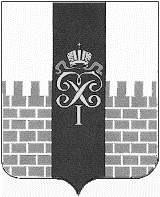 